INDIVIDUAL EXPLANATION:  Use the picture above and explain the following in your notebook. Answer each question as a paragraph (3-5 sentences). Each paragraph should start with a claim and provide evidence from your notes and/or the model above.   How do the chemical reactions of photosynthesis and respiration work together to support human survival on Earth?Predict what would happen to the ability of organisms in the ecobottle to perform photosynthesis and respiration if there were no snails or fish.  Task: Use the model to explain how the chemical reactions of photosynthesis and respiration support life on earth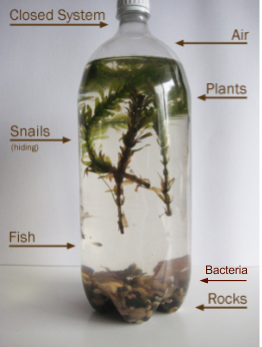 Note: The liquid is freshwater and the snails and fish both feed on the plants in the bottle. 